MINISTERIO DE JUSTICIA Y SEGURIDAD PÚBLICA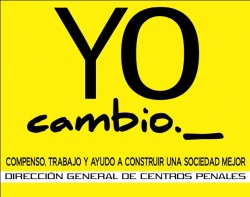 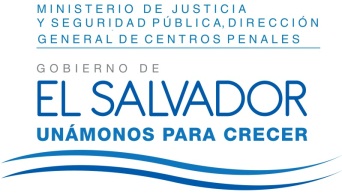 DIRECCIÓN GENERAL DE CENTROS PENALES UNIDAD DE ACCESO A LA INFORMACIÓN PÚBLICA7ª Avenida Norte y Pasaje N° 3 Urbanización Santa Adela Casa N° 1 Sn. Salv.   Tel. 2527-8700Versión PúblicaUAIP/OIR/149/2017Vista la solicitud de la Licenciada XXXXXXXXXXXXXXXXXXXXXXXXXXX con Documento Único de Identidad XXXXXXXXXXXXXXXXXXXXXXXXXXX, quien solicita: ¿Cuántas mujeres penadas que son madres que están recluidas en un Centro Penal tienen a sus hijos/as menores de 5 años a su cuidado dentro del Centro Penal para la fecha del 5 de enero de 2016?¿Cuántas mujeres penadas que son madres que están recluidas en un Centro Penal, tienen a sus hijos/as menores de 5 años a su cuidado dentro del Centro Penal para la fecha del 5 de enero de 2017?¿Cuántas mujeres penadas que son madres que están recluidas en una Granja Penitenciaria, tienen a sus hijos/as mejores de 5 años a su cuidado dentro de la Granja Penitenciaria a la fecha del 5 de enero de 2016?¿Cuántas mujeres penadas que son madres que están recluidas en una Granja Penitenciaria a la fecha del 5 de enero de 2017?Con el fin de dar cumplimiento a lo solicitado, conforme a los Arts. 1, 2, 3 lit. “a”, “b”, “j” art. 4 lit. “a”, “b”, “c”, “d”, “e”, “f”, “g”  y art. 71 de la Ley de Acceso a la Información Pública, la suscrita RESUELVE Conceder el acceso a la información solicitada, recibida en esta Unidad por la Unidad generadora correspondiente, art. 69 LAIP. Referente al ítem I, son 166 madres Privadas de Libertad.Referente al ítem II, son 198 madres Privadas de Libertad.Referente al ítem III, son 128 madres Privadas de Libertad.Referente al ítem IV, son 160 madres Privadas de Libertad.No omito manifestar que los datos proporcionados por Inspectoría General son los que la estación de monitoreo lleva como registro diario, no obstante, la separación de penadas y procesadas no se está reflejando en esta información si no dato generalizado.Nota: no omito manifestar que solo se cuenta con la información, sin saber si son penadas o procesadas.Queda expedito el derecho del solicitante de proceder conforme a lo establecido en el art. 82 de la Ley de Acceso a la Información Pública.San Salvador, a las quince  horas con veinte minutos del día veintidós de mayo de dos mil diecisieteLicda. Marlene Janeth Cardona AndradeOficial de Información 	MJC/fagc